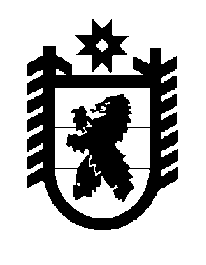 Российская Федерация Республика Карелия    ПРАВИТЕЛЬСТВО РЕСПУБЛИКИ КАРЕЛИЯПОСТАНОВЛЕНИЕот  19 июля 2018 года № 264-Пг. Петрозаводск О внесении изменения в постановление ПравительстваРеспублики Карелия от 9 февраля 2018 года № 41-ППравительство Республики Карелия п о с т а н о в л я е т:Внести в приложение 2 к постановлению Правительства Республики Карелия от 9 февраля 2018 года № 41-П  «О распределении на 2018 год субсидий бюджетам муниципальных образований на обеспечение мероприятий по переселению граждан из аварийного жилищного фонда, в том числе переселению граждан из аварийного жилищного фонда с учетом необходимости развития малоэтажного жилищного строительства»  (Официальный интернет-портал правовой информации (www.pravo.gov.ru),                 15 февраля 2018 года, № 1000201802150001; 12 марта 2018 года,                                 № 1000201803120005; 28 марта 2018 года, № 1000201803280002; 11 мая                        2018 года № 1000201805110005; 25 июня 2018 года, № 1000201806250004)  изменение, изложив его в следующей редакции:«Приложение 2 к постановлениюПравительства Республики Карелияот  9 февраля 2018 года  № 41-ПРАСПРЕДЕЛЕНИЕНА 2018 ГОД СУБСИДИЙ БЮДЖЕТАМ МУНИЦИПАЛЬНЫХОБРАЗОВАНИЙ НА ОБЕСПЕЧЕНИЕ МЕРОПРИЯТИЙ ПО ПЕРЕСЕЛЕНИЮГРАЖДАН ИЗ АВАРИЙНОГО ЖИЛИЩНОГО ФОНДА, В ТОМ ЧИСЛЕПЕРЕСЕЛЕНИЮ ГРАЖДАН ИЗ АВАРИЙНОГО ЖИЛИЩНОГО ФОНДАС УЧЕТОМ НЕОБХОДИМОСТИ РАЗВИТИЯ МАЛОЭТАЖНОГО ЖИЛИЩНОГО СТРОИТЕЛЬСТВА (ЭТАП 2016 ГОДА РЕГИОНАЛЬНОЙ АДРЕСНОЙ ПРОГРАММЫ ПО ПЕРЕСЕЛЕНИЮ ГРАЖДАН ИЗ АВАРИЙНОГО ЖИЛИЩНОГО ФОНДА НА 2014 – 2018 ГОДЫ)(рублей)           Глава Республики Карелия 					                  А.О. Парфенчиков№ п/пМуниципальное образованиеСуммаВ том числеВ том числе№ п/пМуниципальное образованиеСуммабезвозмездные поступления от государственной корпорации – Фонда содействия реформированию жилищно-коммунального хозяйствасубсидии из бюджета Республики Карелия123451.Пряжинский муниципальный район, в том числеЭссойльское сельское поселение4 626 305,554 626 305,550,001.Пряжинский муниципальный район, в том числеЭссойльское сельское поселение4 626 305,554 626 305,550,002.Лоухский муници-пальный район,в том числеЛоухское городское поселение20 545 332,0020 545 332,000,002.Лоухский муници-пальный район,в том числеЛоухское городское поселение20 545 332,0020 545 332,000,003.Сортавальский муниципальный район, в том числеСортавальское городское поселение26 452 820,1526 013 302,88439 517,27Сортавальский муниципальный район, в том числеСортавальское городское поселение26 452 820,1526 013 302,88439 517,274.Петрозаводский городской округ5 027 356,205 027 356,200,005.Кемский муниципальный район, в том числеКемское городское поселение93 753 816,2793 753 816,270,00Кемский муниципальный район, в том числеКемское городское поселение93 753 816,2793 753 816,270,006. Беломорский муниципальный район, в том числеБеломорское городское поселение6 426 426,006 426 426,000,00Беломорский муниципальный район, в том числеБеломорское городское поселение6 426 426,006 426 426,000,001123457.7.Суоярвский муниципальный район, в том числеПоросозерское сельское поселение21 062 170,5021 062 170,500,00Суоярвский муниципальный район, в том числеПоросозерское сельское поселение21 062 170,5021 062 170,500,008.8.Пудожский муниципальный район, в том числеПяльмское сельское поселение1 762 860,001 762 860,000,00Пудожский муниципальный район, в том числеПяльмское сельское поселение1 762 860,001 762 860,000,00ИтогоИтого179 657 086,67179 217 569,40439 517,27».